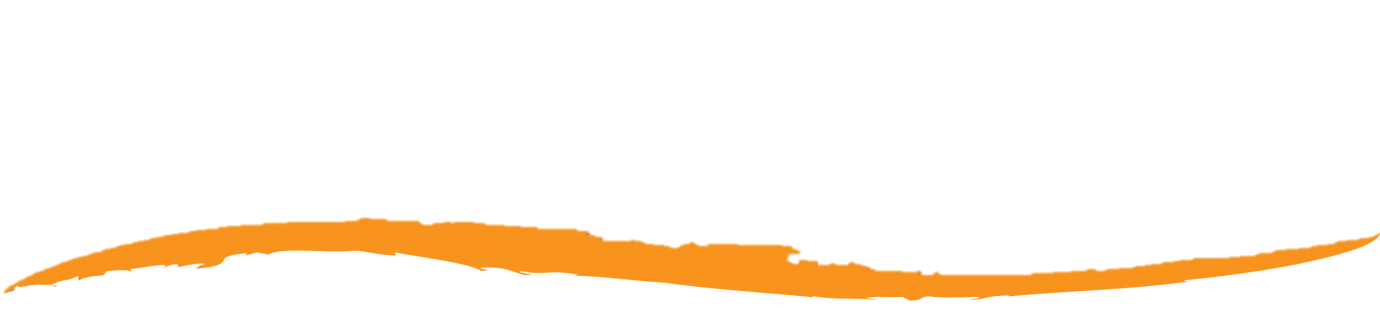 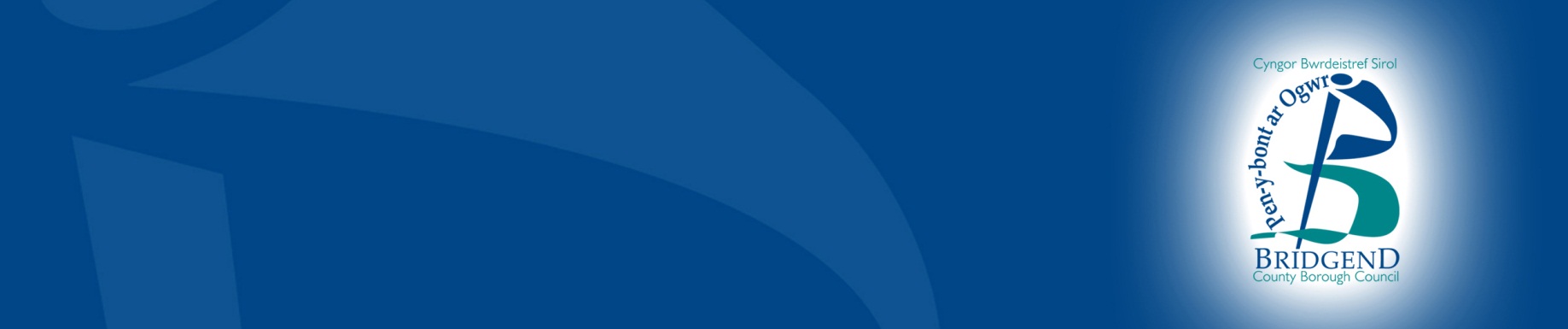 Cynnig i ymgynghori ar y strategaeth i daclo digartrefedd 2019-2023Dogfen ymgynghori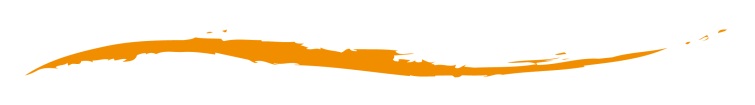 TrosolwgDiben yr ymgynghoriad hwn yw gwahodd barn yn ymwneud â’r cynnig i roi Strategaeth Eiddo Gwag 2019-2023 ar waith.Sut i ymatebBydd y cyfnod ymgynghori’n cychwyn ar 12 Ebrill 2019 ac yn dod i ben ar 24 Mai 2019.Gallwch ymateb neu ofyn cwestiynau pellach yn y ffyrdd canlynol:Ffôn: (01656) 643 643E-bost: emptyproperties@bridgend.gov.uk Ar-lein: www.bridgend.gov.uk/ymgynhoriadauPost: Strategaeth Tai, Cyngor Bwrdeistref Sirol Pen-y-bont ar Ogwr, Sunnyside, Pen-y-bont ar Ogwr, CF31 4AR.Mae fformatau eraill ar gael hefyd, ar gais.Diogelu dataBydd yr wybodaeth a nodwch ar y ffurflen hon yn cael ei defnyddio i gyfarwyddo Strategaeth Eiddo Gwag 2019-2023.Bydd y cyngor yn cymryd yr holl ragofalon rhesymol i sicrhau cyfrinachedd ac i gydymffurfio â’r ddeddfwriaeth diogelu data. Efallai y bydd eich gwybodaeth yn cael ei rhannu â’r Tîm Atebion Tai fel y gellir cyfarwyddo Strategaeth Digartrefedd 2018-2022. Bydd eich gwybodaeth yn cael ei chadw’n unol â Pholisi Cadw Data’r cyngor.Mae gennych nifer o hawliau dan y ddeddfwriaeth diogelu data. Hefyd, gallwch dynnu eich caniatâd yn ôl a gofyn inni ddileu eich gwybodaeth bersonol unrhyw adeg trwy gysylltu â ni. Gellir cael mwy o wybodaeth am hyn ar ein gwefan neu gallwch gysylltu â’r Swyddog Diogelu Data.Os byddwch yn anfodlon â’r modd y proseswn eich data personol, yna mae gennych y dewis i gyflwyno cwyn i’r Swyddog Diogelu Data a Swyddfa’r Comisiynydd Gwybodaeth.Dogfennau cysylltiedigI gael mwy o wybodaeth am ymgynghoriadau ym mwrdeistref sirol Pen-y-bont ar Ogwr neu sut i ymuno â Phanel y DinasyddionEwch i: https://www.bridgend.gov.uk/cy/fy-nghyngor/cydraddoldeb-ac-ymgysylltu/ymgynhoriadau/Cefndir a gwybodaethGall digartrefedd gael effaith fawr ar fywyd person a / neu ei deulu. Gall fod yn niweidiol i iechyd y person, i’w waith neu i’r cyfleoedd addysg a hyfforddiant a ddaw i’w ran.Yn aml, ceir camsyniadau ynglŷn â digartrefedd. Nid yw bob amser yn golygu cysgu allan, ac nid argaeledd llety yw’r unig ffactor. Mae digartrefedd statudol yn cynnwys pobl sy’n byw mewn llety anaddas neu lety dros dro.Ymhellach, yn aml mae rhesymau cymhleth wrth wraidd pam mae pobl yn mynd yn ddigartref ac yn aros yn ddigartref. Ni all nifer o bobl ddal eu gafael yn eu llety oherwydd materion fel salwch meddwl neu gamddefnyddio sylweddau. Felly, rhaid i’r atebion fod yn amrywiol a rhaid eu teilwra’n ôl anghenion unigol.Caiff digartrefedd effaith niweidiol ar yr economi hefyd, ac mae’n cynyddu’r pwysau ar wasanaethau cyhoeddus, yn cynnwys iechyd, yr heddlu, addysg a gwasanaethau cymdeithasol. Dyma pam mae’n hollbwysig i wasanaethau statudol ac anstatudol weithio gyda’i gilydd er mwyn rhoi blaenoriaeth i’r dasg o daclo digartrefedd.Rhaid i wasanaethau tai a gwasanaethau cymorth fod yn hygyrch ac ar gael yn rhwydd, a rhaid iddynt fod wedi’u cynllunio o gwmpas anghenion y bobl sy’n eu defnyddio ac ymateb i’r anghenion hynny. Rhaid i’r Awdurdod Lleol weithio mewn partneriaeth â dinasyddion i atal digartrefedd, gan rymuso pobl i gymryd camau i ddatrys eu problemau tai, cael mwy o ddewis, gwneud eu penderfyniadau eu hunain a pharhau i allu rheoli eu bywydau.Rhwng Gorffennaf a Hydref 2018 cynhaliwyd adolygiad Digartrefedd statudol cynhwysfawr ar gyfer Cyngor Bwrdeistref Sirol Pen-y-bont ar Ogwr. Gellir dod o hyd i’r negeseuon allweddol yn y Strategaeth Digartrefedd, ac mewn ymateb i’r adolygiad hwn aeth y cyngor ati i nodi’r hyn sy’n gweithio’n dda ar hyn o bryd a ble mae’r cyngor yn dymuno bod erbyn 2022. Mae’r strategaeth yn nodi nifer o feysydd gwaith yr eir i’r afael â hwy ar hyn o bryd er mwyn cyflawni’r nodau a’r amcanion a bennwyd erbyn 2022, yn ogystal â gwaith pellach mae angen ei wneud.Y cynnigGan adeiladu ar ddull sydd eisoes ar waith a chan gydnabod pwysigrwydd cydweithredu gyda defnyddwyr y gwasanaethau a phartneriaid allanol, mae’r cyngor wedi datblygu strategaeth i daclo digartrefedd yng Nghyngor Bwrdeistref Sirol Pen-y-bont ar Ogwr, sy’n pennu’r nodau a’r amcanion canlynol i atgyfnerthu ei ymrwymiad i atal a lliniaru digartrefedd:Gwella cydweithredu rhwng sefydliadau allanol a’r swyddogaethau statudol oddi mewn i’r Awdurdod Lleol.Gwella trefniadau gweithio rhwng yr Awdurdod Lleol a Landlordiaid Cymdeithasol Cofrestredig er mwyn hwyluso cydweithredu’n unol ag Adran 95 Deddf Tai (Cymru) 2014.Gwella’r modd mae pobl ddigartref, neu bobl sy’n wynebu bygythiad digartrefedd, yn cael gafael ar wasanaethau.Gwella hygyrchedd ac argaeledd y cymorth a’r dewisiadau llety ar gyfer holl ddefnyddwyr y gwasanaeth.Mae’r cyngor wedi ymrwymo i weithio ar y cyd ar sail gorfforaethol gyda phartneriaid allanol, a defnyddwyr gwasanaethau, mewn modd ymatebol, creadigol ac amserol, i atal a lliniaru digartrefedd drwy’r fwrdeistref sirol, gan sicrhau y gall pobl gael gafael ar lety addas, gyda’r cymorth sy’n angenrheidiol i gwrdd â’u hanghenion.Mae’r strategaeth yn nodi’r sefyllfa bresennol o safbwynt digartrefedd yn y fwrdeistref sirol, ble mae Cyngor Bwrdeistref Sirol Pen-y-bont ar Ogwr ar hyn o bryd, yr hyn mae Cyngor Bwrdeistref Sirol Pen-y-bont ar Ogwr yn ei wneud yn dda ac, yn y pen draw, gweledigaeth ar gyfer ble mae Cyngor Bwrdeistref Sirol Pen-y-bont ar Ogwr yn dymuno bod.Ymhen pedair blynedd bydd adroddiad yn cael ei lunio ar y strategaeth a bydd y strategaeth yn cael ei diweddaru er mwyn ystyried unrhyw wybodaeth newydd a fydd ar gael, unrhyw newidiadau deddfwriaethol neu unrhyw nodau ac amcanion newydd bennir a allai arwain at orfod cynnal ymgynghoriad cyhoeddus pellach.Pam mae’r cynnig hwn wedi’i roi gerbron?Mae’r strategaeth wedi’i datblygu er mwyn gwella ein gwasanaeth tai a digartrefedd yn barhaus, fel y gellir gwireddu ein gweledigaeth ar gyfer digartrefedd yn y fwrdeistref sirol.Fe’i datblygwyd er mwyn amlinellu dull o ymdrin â’r nifer cynyddol o bobl sy’n eu cyflwyno’u hunain fel bod yn ddigartref ar adeg o gyfyngiadau ariannol:Yn dilyn newidiadau i’r system budd-daliadau lles;Pobl ag anghenion mwyfwy cymhleth yn eu cyflwyno’u hunain fel bod yn ddigartref, yn cynnwys pobl sy’n dioddef o afiechyd meddwl, pobl sy’n camddefnyddio sylweddau,a phobl sy’n dioddef tlodi o ran arian a chyfleoedd.Fe’i datblygwyd er mwyn amlinellu dull o ymdrin â’r estyniadau sydd ar ddod i’r dyletswyddau mae ar yr Awdurdod Lleol i rai pobl sydd wedi’u cael eu hunain yn ‘ddigartref yn anfwriadol’, yn ogystal â’r posibilrwydd y bydd y categorïau ‘angen â blaenoriaeth’ ar gyfer pobl ddigartref yn newid.Beth yw’r manteision os bwrir ymlaen â’r cynnig?Rhoi dull mwy cydweithredol ar waith gyda defnyddwyr y gwasanaethau a phartneriaid allanol i atal a lliniaru digartrefedd drwy’r fwrdeistref sirol, gan sicrhau y gall pobl gael gafael ar lety addas, gyda’r cymorth sy’n angenrheidiol i gwrdd â’u hanghenion.Beth yw’r anfanteision posibl os bwrir ymlaen â’r cynnig?Goblygiadau ariannol i’r cyngor yn sgil cynlluniau cyfalafSylw negyddol yn y wasgEffaith y cynigionEffaith y cynigion ar ganlyniadau (safonau a llesiant).Effaith y cynigion ar gydraddoldebau.Gwella’r modd y gall pobl ddigartref neu bobl sy’n wynebu bygythiad digartrefedd gael gafael ar wasanaethau mewn modd mwy amserol ac effeithlon.Gwella hygyrchedd ac argaeledd y cymorth a’r dewisiadau llety ar gyfer holl ddefnyddwyr y gwasanaeth.Lleihau nifer y bobl sy’n eu cyflwyno’u hunain fel bod yn ddigartref, a lliniaru digartrefedd.Atal llesiant corfforol a meddyliol y rhai sydd mewn perygl o fynd yn ddigartref, neu’r rhai sy’n eu cyflwyno’u hunain ar hyn o bryd fel bod yn ddigartref, rhag dirywio.Gwella cydweithredu rhwng sefydliadau allanol er mwyn taclo digartrefedd.Gwella cydweithredu rhwng y swyddogaethau statudol oddi mewn i’r Awdurdod Lleol er mwyn taclo digartrefedd.Gwella trefniadau gweithio rhwng yr Awdurdod Lleol a Landlordiaid Cymdeithasol Cofrestredig i hwyluso cydweithredu’n unol ag Adran 95 Deddf Tai (Cymru) 2014.Lleihau’r effaith ariannol negyddol a gaiff digartrefedd ar draws y sector cyhoeddus ehangach.Gwella gallu’r staff, gan arwain at ymyriadau mwy amserol a lleihau achosion diangen a drytach o uwchgyfeirio.RisgiauDyma’r risgiau o roi’r cynnig ar waith:Disgwyliadau afrealistig gan ddefnyddwyr y gwasanaethauDim digon o adnoddau i gyflawni’r strategaeth, yn ariannol nac yn gorfforol.Ymatebion negyddol gan ddefnyddwyr nad ydynt yn dymuno bod yn rhan o’r gwasanaethYmatebion negyddol gan bartneriaid allanolDewisiadau eraillYr unig ddewis arall yw gwneud dim – ac ni ellir ystyried hynny gan fod digartrefedd yn uchel ar yr agenda wleidyddol.Tir ac adeiladauNi fydd tir/adeiladau sy’n eiddo i’r Awdurdod Lleol yn cael eu trosglwyddo/gwaredu, sef rhywbeth y gellid ei weld yn sgil y cynnig.CyllidNi ellir pennu’r gost ariannol ar hyn o bryd mewn perthynas â chynlluniau gweithredu yn y dyfodol ar gyfer rhoi cynigion y strategaeth hon ar waith.Y broses ymgynghoriYmgynghoriad 6 wythnosY camau nesafAmserlen ragamcanol ar gyfer gweithdrefnau statudol a gweithredu’r cynnig (yn cynnwys unrhyw drefniadau interim arfaethedig)Bydd canlyniadau’r ymgynghoriad (a gaiff eu hymgorffori yn y cynnig pan fo modd) yn cael eu cyflwyno mewn adroddiad i Gabinet Cyngor Bwrdeistref Sirol Pen-y-bont ar Ogwr.GweithgareddDyddiadY dyddiad cau ar gyfer ymateb24 Mai 2019Yr adroddiad terfynol yn cael ei gyhoeddi ar: https://www.bridgend.gov.uk/ymgynhoriadauGorffennaf 2019Cyflwyno adroddiad i’r Cabinet ar ganlyniadau’r ymgynghoriad.Gorffennaf 2019